A Minute for Membership – June 2023Alabama P.E.O. State MembershipLocal Chapter Membership Chairs:Hello!  Well, June is upon us, Graduations are in the past, Alabama State P.E.O. Convention is over, and all membership chairs are ready to assume their duties.  We, as your Alabama State Membership Committee, are ready to help and guide you any way we can do so.We hope you are the current Membership Chair, but if this is not correct, please send this newsletter to the correct chair and let us know.  We are using the current listing on the Alabama website which is posted from the international website. If not correct, it means your corresponding secretary has not sent in the names of the current year chairs. Every sister in your chapter is on the Membership Committee for everyone should be looking for new members.  We do suggest that you have an appointed committee that would help you throughout the year.  It could be one sister or two or three.  That is the decision of you and your president.  Someone would be available to give the membership report if you could not be at the meeting.If you are not sure what your duties as Membership Chair and the Membership Committee are, we encourage you to go to the P.E.O. International website and click on the Membership Tab.  Choose the Membership Toolboxes from this menu and then click on Local Chapter Membership Committee.  Scroll down to Membership Committee Resources and click on Membership Begins with ME.  This is your guide to your duties. It is an 11-page document which you can save or print if you want to have a hard copy.  This Membership tab from the main menu will give you lots of information that you can use to keep the membership of your chapter healthy.  Also, the Membership Tab on the Alabama P.E.O. website will give you valuable information on membership.  Please review this section as this is also where you will find the Unaffiliate Listing. Please review this listing as it has been updated recently and we need to be in touch with those sisters who have moved to Alabama and are looking for a new chapter.Going forward “A Minute for Membership” will be e-mailed to you before the first day of the month.  Be sure to share the information with your sisters by emailing the letter to them.  Be prepared at each meeting to give a one-minute report regarding membership in general or the status of the membership of your chapter. Thank you for serving your chapter as Membership Chair.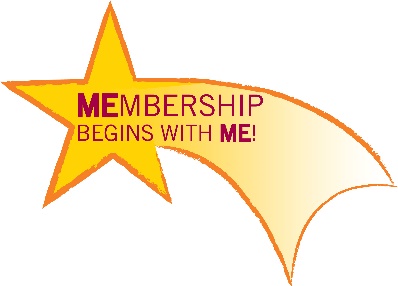 